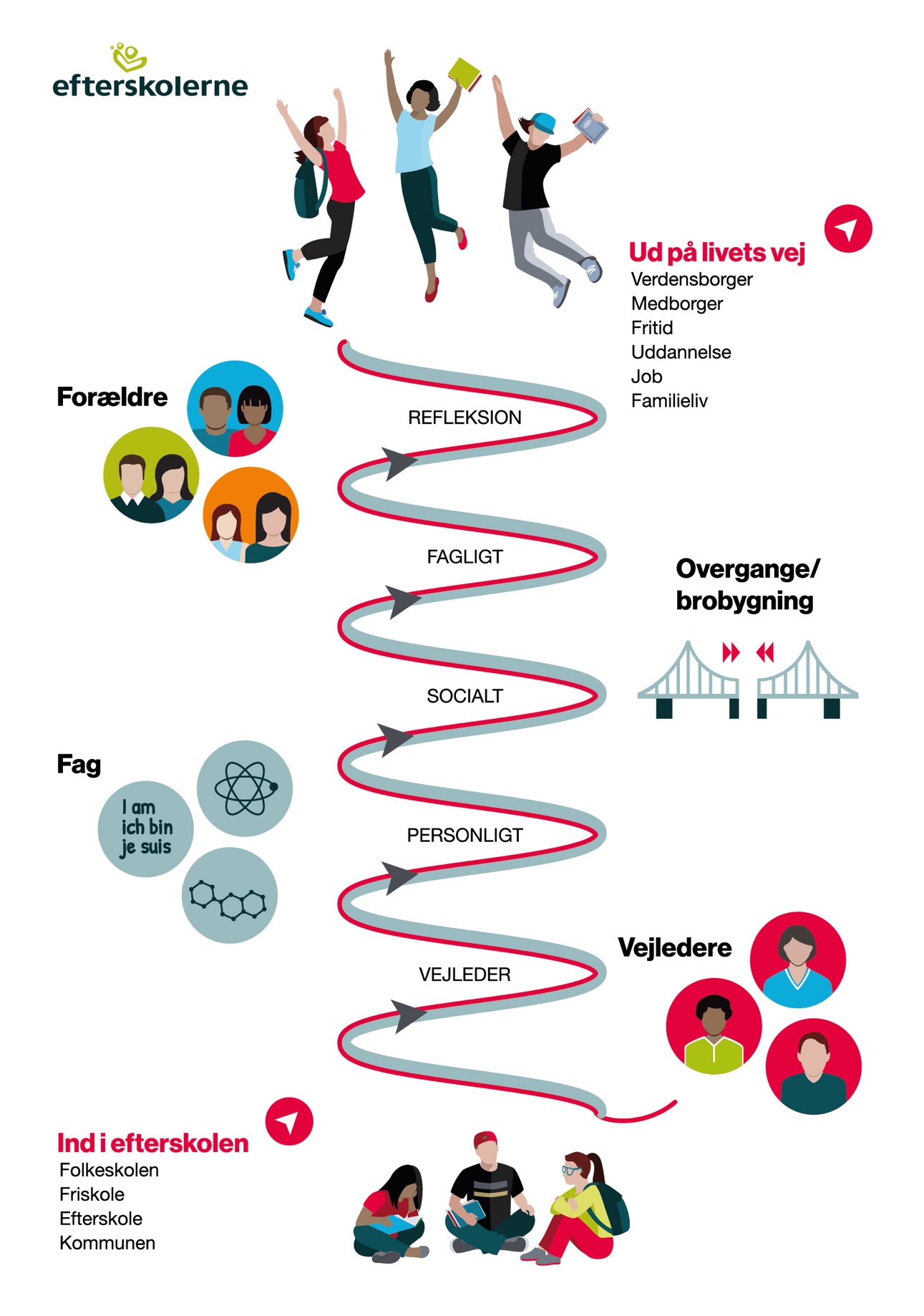 Efterskolernes vejledningssynVærdierVejledning indgår som en integreret dimension i efterskolens ar- bejde med at danne og uddanne unge til at tage ansvar for eget liv i fællesskab med andre og understøtter den enkelte skoles værdigrundlag.Vejledning i efterskolen tager udgangspunkt i individet og er en proces, der har til formål at gøre alle unge livsduelige, uddannel- sesparate og i stand til at træffe kompetente valg for fremtiden.FormålVejledningsprocessen skaber muligheder for, at unge udvikler evner, kompetencer og holdninger og bliver bevidste om forhold af betydning for deres karrierevalg, så de styrkes i at tilrettelæg- ge livsforløb og træffe reflekterede valg.Vejledningsprocessen styrker unge i deres overgange til og del- tagelse i ungdomsuddannelse og arbejdsliv.Rum og rammerVejledningen udnytter efterskolens særlige rum med mulighed for alsidige, differentierede og meningsfulde vejledningstilgange og aktiviteter.Efterskolens fællesskaber er et væsentligt rum for vejledningen.SamarbejdeVejledningen foregår i samspil med de unge, deres forældre og eksterne samarbejdspartnere.Etik– Vejledningen tager afsæt i etiske principper om tillid, respekt, ligeværdighed, uafhængighed og åbenhed i vejledningen.efterskolerne.dk